ContentsIntroduction                                                                                                                       3Practicalities relating to the Enrolment Ceremony                                              4 October 2023	Called and Chosen:	Enrolment Ceremony at Sunday Mass	7	Enrolment Ceremony outside of Mass	12November 2023	We celebrate the Saints	18December 2023	We wait for Jesus’ birth	20January 2024	We listen to God’s word	22February 2024	I’m sorry	25March 2024	Lent	28April 2024	We give thanks	30May 2024	We receive the Body of Christ	32June 2024	We are the Body of Christ	34Appendix:	Dates and Gospel readings	36IntroductionWelcome to our parish Holy Communion programme for 2023 – 2024. This programme offers the parish faith community a way of welcoming, supporting and engaging with families as they journey towards the celebration of their child’s First Holy Communion. This will be a very special and memorable year for these families and their children. To help the children and parents prepare for the sacrament of First Holy Communion, this resource has been provided, which consists of three main aspects of faith formation: family, school and community. The intention of this resource is to build on the children’s experience of faith both at home, in school and through their participation and sense of belonging at the parish Mass.FamilyEach one of us is made in the image and likeness of God. The intimate nature of family life and relationships is based on unconditional love. God’s love for each one of us is unconditional. This means is there are no terms and conditions in which God will withdraw his love for us. Similarly, the bond and love between parent and child, is also unconditional, and it is through the relationship of parent and child that we experience God’s love at work in our lives. The family unit is a way in which we can observe God’s character. God is patient, kind, merciful and loving – and these are the qualities we strive for in our personal relationships alongside the challenges and complications of life. Each of us is a child of God, whom he loves unconditionally. God shows compassion and mercy to us, journeying with us through each challenging and joyful chapter of our lives. As your child prepares for First Holy Communion, they will get to know and understand God in a more conscious way. As you accompany them on their faith journey, allow the love of God to find its expression in loving action and concern for others. Deepening faith at home and through parish life is richly supported by the religious education programme Grow in Love in school. The school-based learning is a significant component in this special time of preparation of the sacraments of Reconciliation and Holy Communion. Thursday evening homework encourages family conversations. Parish clergy and personnel visit the class to deepen the link between the children, the school and the parish.As a parish community, we gather as God’s family of families to pray together and to live the joy of the Gospel by reaching out in loving service. The parish community intentionally expresses the reality of being companions on the journey by welcoming children and their families who are preparing for the first of many communions, and by integrating this journey into the Sunday Mass. This booklet offers some suggestions for how this may happen at Sunday Mass.Safeguarding:  As a parish community, we recognise and uphold the dignity and rights of all children, are committed to ensuring their safety and well-being and will work in partnership with parents and guardians to do this, in compliance with the Diocesan safeguarding policies (National Board for Safeguarding Children in the Catholic Church in Ireland).How to use this booklet (suggested practicalities) This programme follows the liturgical year from October to June. It highlights Sunday Mass as a celebration where we gather to listen to the word of God and to be nourished by the Body and Blood of Christ.  Strengthened, we are sent out to live the Gospel. The programme is designed to be flexible to suit the needs and possibilities of your parish context. Choose a Sunday of your choice for this monthly programme. Complement it with practices that have worked well for your parish in the past. It is coordinated by a preparation team of parents in collaboration with the priest, the Parish Pastoral Council, liturgy group and music ministers. Involve the community	The different roles are opportunities to invite people to get involved.	Ask a member of the Parish Pastoral Council or liturgy group to introduce the Gathering Rite (Reader 1).Invite a Minister of the Word or a parent to read the Prayer of the Faithful Invite a parent to read the Communion Reflection. Invite a family (preferably a parent and child) to bring the bread and wine to the altar.Create a Focal SpaceThis creates a focus point and acts as a reminder that God speaks through signs and symbols as well as words.Work in liaison with your liturgy group that best suits you and the needs of the parish, e.g. you might like to invite the children who are preparing for Holy Communion to bring their candle, received at the Enrolment Ceremony, and to place it in the Sacred Space. To be ready for collection at the end of the Mass, please ask an adult to quench the candles after communion. Remember - do what is practical and possible in your parish.Choose music familiar to the childrenIn preparing for the monthly celebration, you might consult with the music group so that they can incorporate some of the songs the children have been learning in line with the liturgical season and preparation theme. Some suggestions from the ‘Grow in Love’ second class book.					Oct:	Called and Chosen			Grow in Love 	(p.138)	Nov:	We Celebrate the Saints		Circle of Friends	(p.44)     	Dec:	Waiting for Jesus’ birth		Prepare Ye		(p.120)	Jan:	We Listen to God’s Word		Following a Star 	(p.122)	Feb:	I’m Sorry				I’m Sorry, God	(p.165)    	Mar:	Lent					Grow in Love 	(p.138)	Apr:	We Give Thanks			This is the Day 	(p.212)	May:	We Receive the Body of Christ	Eat this Bread 	(p.191)	Jun:	We Are the Body of Christ	Circle of Friends 	(p.44)During the MassSome people may be unfamiliar with the responses. As children are learning the responses to the Mass, help them to grow in confidence by praying with them and familiarising yourself with the order of the Mass which can be found on the parish newsletter or online on the Irish Catholic Bishops’ Conference website under the heading ‘Order of The Mass’.Invite people to come forward for a blessing if they do not wish to receive Communion. This also allows the children to become familiar with processing to the altar.As the time of First Communion draws closer, include the prayer before Communion and prayer after Communion at Mass.Invite the children to process out at the end of Mass.The Readings and Prayer of the FaithfulThe Ministers of the Word will proclaim the Readings. For the Prayer of the Faithful, an older family member could be invited to read	 or the Minister of the Word assigned on the Parish rota. If the children preparing for Communion are writing their own prayers, please follow the suggested headings:For Pope Francis, Bishop Ray /For all leaders…For the needs of our world…For people in our parish…For parents and families…For children preparing for the Sacraments…For the dead…Enrolment CeremonyThe journey towards Holy Communion begins with the Enrolment Ceremony in October. This takes place preferably during the Saturday Vigil / Sunday Mass, highlighting the parish as the context of our faith journey. However, a parish might decide to have the Enrolment Ceremony outside of Mass due to the size of the group involved.Enrolment Ceremony at Sunday MassThe enrolment ceremony takes place after the Gospel.If you are giving a candle to the family of each child preparing for Holy Communion, confirm numbers beforehand. Place these candles on a table in the sanctuary or in the focal space ready for distribution at the end of Mass.Have a photocopy of the commitment and responses for the families involved. This can be taken home and kept in their sacred space / stuck on the fridge as a reminder of the promises involved in this special year of preparation.Where individual photocopies are impractical, simplify the response of the parents and guardians / parish community to “I do”.Before the Concluding Rite, the candles are brought from the focal space or table by the Altar Servers and distributed with the help of a member of the Parish Pastoral Council. Enrolment Ceremony outside of MassWhere possible this would take place in the local church rather than the school. Invite members of the parish community to be present and to pray with and for these families. Let the parish community know of the enrolment by announcing it at Mass and in the parish newsletter.Ensure you have enough candles beforehand for every child who is preparing for Holy Communion. Place these candles on a table in the sanctuary or in the sacred space ready for distribution at the end of the ceremony.Enrolment Ceremony at Sunday MassGathering RiteReader       Welcome everyone. Today marks the beginning of a very special journey for the children preparing to receive their First Holy Communion next May. As a parish community we extend a very warm welcome to these children and their families.                     As you know, each one of us are called and chosen by God. We are called and chosen to enter into deep friendship with him, where we are loved unconditionally as we journey through our lives, trying our best each day to follow in the footsteps of Jesus – loving, caring and respecting all people even when this is challenging. Each of our faith journey and relationship with God began at our baptism, where we were welcomed into our faith community by our parish community, priest, parents, family and friends – who have committed to helping us reach our full potential and to nurture the gifts each one of us has from the Holy Spirit. With this in mind, we recall our baptismal vows now as we light the Paschal candle.Paschal candle is litRite of Blessing and Sprinkling of WaterAltar server holds bowl of water in front of priest.Priest:	Dear brothers and sisters,Let us know ask our heavenly Father to bless this water.Water is an invaluable gift for all of creation, without it there would be no lifeLet us never take this precious gift for granted. Let our hearts grow in deep respect and appreciation for the gift of water.Each time we bless ourselves with Holy water, we remember our baptism. Brief pause of silence…Almighty ever living God, who willed that, through water, the fountain of life and the source of purification, every soul should be cleansed and receive the gift of eternal life; be pleased, we pray to + bless this water, 		by which we seek protection on this your day, O Lord. Renew the living springs of your grace within us and grant that, by this water, we may be defended from all ills of spirit and body, and so, approach you with hearts made clean and worthy, to receive your salvation. Through Christ our Lord.  Amen.Priest sprinkles himself, ministers and congregation…	May almighty God cleanse us from our sins and, through the celebration of this Eucharist, make us worthy to share at the table of his Kingdom.All	Amen.Liturgy of the Word Readings of Sunday liturgy are proclaimed by Ministers of the WordEnrolment CeremonyReader:	Now we will have a short ceremony of enrolment for the children who are preparing for the first of many communions throughout their lives. In the Grow in Love programme, the children have been learning that through our Baptism each person has been called and chosen by God. Every time we gather as a circle of friends, as family, as a parish faith community, we do so in the company of our friend Jesus.I invite the children who are preparing for Holy Communion to stand. The response to each promise is We Do. After the priest’s blessing, say Amen.Priest:	Girls and boys, you have been preparing to receive the gift of Jesus through Holy Communion since you were small.  Next year you will receive communion for the first of many times, to nourish and strengthen you in life. As you prepare in a special way in the coming months, do you promise to listen carefully to all the people who will help you learn about God’s love? Children: 	We doPriest:	Do you promise to try to get to know God better by praying at home with your family, by being a friend to Jesus and by coming to Mass regularly? Children:	We doPriest:	May you know God’s great love for you. May you experience much joy growing in love with Jesus. May this joyful love flow out to your families, friends and wider community?All:		AmenReader:	Girls and boys, thank you. You may now sit down. 		I invite all parents and guardians to stand for their commitment.Priest:	God has called and chosen you to be parents and guardians. You have asked that your children continue the faith journey that they began at their Baptism. Do you promise to help your child grow in love with Jesus by praying together at home and by committing to engage in the Grow in Love homework with your child? Parents:	I promise to pray with and encourage my child’s faith in this year of preparation for Holy Communion.Priest:	Do you promise to love, support and pray with your children as members of this parish community through regular celebration of Sunday Mass? Parents: 	I promise to pray with my child and I commit to accompanying my child to Sunday Mass.Priest:	May God bless you abundantly with wisdom, patience, joy and laughter. May you discover God’s love on this faith journey, more than you could ever imagine as your family grows in love.All:		Amen.Reader:	We invite everyone to standPriest:	As members of the family of God it is our responsibility to be a welcoming, compassionate faith community.  Do you parishioners, promise to welcome and enable these families to deepen their faith and together as a faith community be a compassionate presence in our world?All:	We do.Priest:	As your priest, I commit to proclaiming the Good News of Jesus joyfully that together we may be a community gathered in love.All:	Amen.Prayers of the FaithfulPriest:	Loving God, you call each one of us to be your friends. You choose each of us to be a sign of your love.  We ask you now to hear the prayers of our hearts. Reader:	We pray for our faith leaders, especially Pope Francis and Bishop Ray, that through their care and guidance we will come to understand and respond to Jesus’ unconditional love for all people and creation.  Lord, hear us.All:	Lord, graciously hear us.Reader:	We pray for all those who are sick or unwell, that they may experience God’s healing presence in their lives, through the people that care for them. 	Lord, hear us.Reader:	We pray for all the people in our parish, that we may feel God’s loving presence close to us in times of struggle, loss and sadness. Lord, hear us.Reader:	We pray for all parents, that they will feel the tender love of God close to them as they nurture and love their children. Lord, hear us.Reader:	We pray for all children, especially the children in our parish who are   preparing to receive their First Holy Communion, that they may know and share the wonderful gift of Jesus’ friendship.  Lord, hear us.        Reader:	We pray for all who have died, that they may experience eternal peace. 	Lord, hear us.Priest:	O God, generous creator of all life,hear and answer the prayers of our hearts.We ask this through Jesus Christ our Lord. All:	Amen.Liturgy of the EucharistCommunion ReflectionReader:	We have been given	eyes to see and ears to listen.	Tongues to speak for the innocent and the guilty,	to praise, encourage and support,to proclaim in season and out, the news that is good news.Hands to reach out and strengthen the fearful,to protect the weak and lift up the fallen,to embrace the dying,to share burdens, and wipe away tears …to build up, not to tear down,to fan the embers, not to quench the smoldering wick,to bless, not strike, to give, not to withhold.                                     -  A Prayer from ZimbabweBefore the Concluding RitePriest	I invite the children who are preparing for Holy Communion to come up to the sanctuary to receive a candle.   This candle may be lit when you pray at home as a family or when you are discussing your Grow in Love homework or at other special moments shared together at home.When each child has received their candle:Priest to children and their families:Receive this candle. May lighting it at home remind you that this faith Community welcomes, encourages and supports you as a circle of faith friends. May Christ’s light always shine brightly in your hearts, your homes, in our parish and in the world.All:	Amen. Concluding Rite as usualClosing Hymn:  Grow in Love (Grow in Love pg. 138)Enrolment Ceremony outside of MassGathering RiteReader 	Welcome everyone.  Today marks the beginning of a very special journey for the children preparing to receive their First Holy Communion next May. As a parish community we extend a very warm welcome to these children and their families. As you know, each one of us are called and chosen by God. We are called and chosen to enter into deep friendship with him, where we are loved unconditionally as we journey through our lives, trying our best each day to follow in the footsteps of Jesus – loving, caring and respecting all people even when this is challenging. Each of our faith journey and relationship with God began at our baptism, where we were welcomed into our faith community by our parish community, priest, parents, family and friends – who have committed to helping us reach our full potential and to nurture the gifts each one of us has from the Holy Spirit.  With this in mind, we recall our baptismal vows now as we light the Paschal candle.Paschal candle is litReader:	As we light the Paschal candle, may it symbolise God’s love for us shining in our lives.Priest:	May God, who through water and the Holy Spirit has given us a new birth in Christ, be with you all.All:	And also with you.Priest	This holy water reminds us of Christ, the living water. It also reminds us of our Baptism. Whenever we use holy water in blessing ourselves, as we enter the church or at home, we’re thanking God for the precious gift of life. We’re also asking for God’s protection. Priest sprinkles holy water on the assemblyPriest:	In the name of the Father, and of the Son, and of the Holy SpiritAll:	Amen.Priest:	Loving God, you have chosen each one of us to be here today. During this special time of preparation for Holy Communion, open all our hearts and continue to draw us closer to your friendship. Help us to know your unconditional love for us. Help us become followers of Jesus by loving and serving one another in our homes, school and parish community. We ask this through Jesus Christ our Lord.All:	Amen.Reader:	We stand to listen to God’s word. Alleluia, alleluia!I call you friends, says the Lord, because I have made known to you everything I have learnt from my Father.Alleluia!Gospel ReadingPriest	A reading from the Gospel of Matthew	                            Matthew 21:28-32'What is your opinion? A man had two sons. He went and said to the first, "My boy, go and work in the vineyard today".  He answered, "I will not go", but afterwards thought better of it and went. The man then went and said the same thing to the second who answered, "Certainly, Sir" but did not go. Which of the two did the father's will?' They said, 'The first'. Jesus said to them, 'In truth I tell you, tax collectors and prostitutes are making their way into the kingdom of God before you. For John came to you, showing the way of uprightness, but you did not believe him, and yet the tax collectors and prostitutes did. Even after seeing that, you refused to think better of it and believe in him'.The Gospel of the Lord.	All:	Praise to you Lord Jesus Christ.Enrolment CeremonyReader: 	Now we will have a short ceremony of enrolment for the children who are preparing for the first of many communions throughout their lives.  In the Grow in Love programme, the children have been learning that, through our Baptism, each person has been called and chosen by God.  Every time we gather as a circle of friends, as family, as a parish faith community, we do so in the company of our friend Jesus.                   I invite the children who are engaging in this time of preparation for Holy                  Communion to stand.  The response to each promise is We do.  After the                   priest’s blessing, say Amen.Priest:	Girls and boys, you have been preparing to receive the gift of Jesus through Holy Communion since you were small.  Next year you will celebrate the first of many times you will receive communion, to nourish and strengthen you in life.  As you prepare in a special way in the coming months, do you promise to listen carefully to all the people who will help you learn about God’s love for us?Children:	We do.Priest:	Do you promise to try to get to know God better by praying at home with your family, by being a friend to Jesus and by coming to Mass?Children:	We do.Priest:	May you know God’s great love for you.  May you experience much joy growing in love with Jesus.  May this joyful love flow out to your families, friends and wider community.All	AmenReader:	Girls and boys, thank you.  You may now sit down.	I invite all parents and guardians to stand for their commitment.Priest:	God has called and chosen you to be parents and guardians.  You have asked that your children continue the faith journey that they began at their Baptism.  Do you promise to help your child grow in love with Jesus by praying together at home and by committing to engage in the Grow in Love homework with your child?Parents:	I promise to pray with and encourage my child’s faith in this year of preparation for Holy Communion.Priest:	Do you promise to love, support and pray with your children as members of this parish community through regular celebration of Sunday Mass?Parents:	I promise to pray with my child and I commit to accompanying my child to Sunday Mass.Priest:	May God bless you abundantly with wisdom, patience, joy and laughter.  May you discover God’s love on this faith journey, more than you could ever imagine as your family grows in love.All:	AmenPrayers of the Faithful Priest:	Loving God, you call each one of us to be your friends. You choose each of us to be a sign of your love. We ask you now to hear the prayers of our hearts. Reader:	We pray for our faith leaders, especially Pope Francis and Bishop Ray, that through their care and guidance we will come to understand and respond to Jesus’ unconditional love for all people and creation.  Lord, hear us.All:	Lord, graciously hear us.Reader:	We pray for peace in our world. We pray especially for people affected by war and conflict, may they be held in your loving care and protection from harm. Lord, hear us.Reader:	We pray for all who are sick, unwell or housebound in our community.That they may feel and experience the healing and loving presence of Jesus in their lives and through those that care for them. Lord, hear us.Reader:	We pray for all parents, that they will feel the tender love of God close to them as they nurture and love their children. Lord, hear us.Reader:	We pray for all children, especially the children in our parish who are preparing to receive their First Holy Communion, that they may know and share the wonderful gift of Jesus’ friendship.  Lord, hear us Reader:	We pray for all our loved ones who have died. That they may experience eternal peace in the presence of the Lord. We remember especially …… Lord, hear us.Priest:	Loving God who calls each one of us by name, look with kindness on your friends gathered in your name today. Throughout this time of preparation for Holy Communion, may we continue to grow in love with you and with one another. We ask this through Christ our Lord.All:	Amen.Priest:	Together we pray the prayer that Jesus taught us …..Our Father…Priest:	As friends of Jesus, let us reach out and offer one another a sign of peace. Priest:	May Christ’s light always shine brightly in your hearts, your homes, in our parish and in the world.All:	Amen.Liturgy of the EucharistCommunion ReflectionReader:	We have been given	eyes to see and ears to listen.	Tongues to speak for the innocent and the guilty,	to praise, encourage and support,to proclaim in season and out, the news that is good news.Hands to reach out and strengthen the fearful,to protect the weak and lift up the fallen,to embrace the dying,to share burdens, and wipe away tears …to build up, not to tear down,to fan the embers, not to quench the smoldering wick,to bless, not strike, to give, not to withhold.                                     -  A Prayer from ZimbabweClosing Song:  Grow in Love  (Grow in Love pg. 138)  Preparation for Holy Communionat Sunday MassGathering Rite  ReaderWelcome everyone. We welcome the children who are preparing for the sacraments of Reconciliation and Holy Communion, and their families.Today, as a faith community we celebrate the communion of saints. These have been people who have lived an imperfect life but remained faithful to the call God has given us, to live a life of love and follow in the footsteps of Jesus. The saints are inspiration for us, as we experience the high and low points of our lives and how we respond to them. Liturgy of the Word Readings of Sunday liturgy are proclaimed by Ministers of the WordPrayers of the Faithful Priest:	Jesus, light of the world, we trust in your unconditional love for us and as wefollow in your footsteps, hear the prayers of our hearts and minds as we journey to the life you have called us to live. Reader:	We pray for Pope Francis, Bishop Ray and all leaders in our community, that they may continue to be a source of hope for us.  Lord, hear us. All:	Lord, graciously hear us.Reader:	We pray for all those who are finding life hard at the moment, that our words and actions might be a source of hope and healing. Lord, hear us.Reader:	For those who are mourning the death of a loved one at this time –may they know your closeness through the kindness of friends and the prayers of our community. Lord, hear us.Reader:	We pray for all families in our community. Especially parents and children who are preparing for sacraments at this time. Lord, hear us.Reader:	We remember all of those who have died. With gratitude, we pray for those who have touched our hearts and shaped our lives in a loving way.We remember especially this week….  Lord, hear us.Priest: 	Ever living God, you call us dailyto be a radiant reflection of your love.Open our hearts to listen to your voice.We ask this through Christ our Lord. All:	Amen. Liturgy of the EucharistCommunion Reflection	Reader:	Lord, thank you for each moment,for the twilight moment,the pause,the good tired,for the quiet reflection,the slowing down,the mysterious sunset,for my contented heartand the wisdom growing inside me.Gentle me to feel whatever comes as a gift and to praise you in it.Ted Loder. Closing Song:  Circle of Friends  (Grow in Love pg. 44)Preparation for Holy Communionat Sunday MassGathering RiteReader Welcome everyone. As a parish community, we welcome especially the children who are preparing for Holy Communion and Reconciliation, and their families. We are in the liturgical season of Advent, where we await and prepare to welcome Jesus into our hearts more intentionally. During this time, we also wait with great joy and anticipation for the birth of Jesus Christ. Over the course of the five weeks, leading up the birth of Jesus, we light a candle each week. Each candle represents the hope, joy and anticipation of the coming of the Messiah, the light of the world, Jesus Christ. Lighting of candle on Advent WreathLiturgy of the Word Readings of Sunday liturgy are proclaimed by Ministers of the Word.Prayers of the FaithfulPriest:	God of abundant love, we know that you love us unconditionally and that each one of us are your chosen children. Hear the prayers we offer to you this day, as we await with joyful hearts, the birth of the light of the world, your son Jesus. Reader:	We pray for all world leaders, especially Pope Francis and Bishop Ray, that they may lead and care for us with us an open mind and faithful heart, especially those who are marginalised.  Lord hear us.All:	Lord, graciously hear us. Reader:	Loving Father, we pray for people everywhere and especially in our community, who are homeless, seeking shelter and refuge from conflict, violence or abuse of any kind. Let them feel your loving and protective presence, through the kindness and compassionate acts of others.  Lord, hear us.Reader:	We pray for families, especially those who are struggling with relationshipsat this time. May they know they are not alone, and may the Holy Spirit give them the gift of peace.  Lord, hear us. Reader:	We pray for the children in our community preparing to receive the sacraments, that they may grow in friendship with Jesus and know his love for them. Lord, hear us.Reader:	We pray, that as we prepare for the birth of Jesus, that we create a 	welcoming place in our hearts and homes for his loving presence.  Lord, hear us. Reader:	We remember and pray for all of our loved ones who have died, that they may have the gift of your eternal peace. We remember especially…….	  Lord, hear us.Priest:	Loving God, as we await the birth of your Son, soften our hearts to find words of forgiveness and love.  Make us messengers of your peace.  We make this prayer through Christ our Lord. All:	Amen.Liturgy of the EucharistCommunion ReflectionReader:	May you awaken to the mystery of being here and enter the quiet immensity of your own presence. May you have joy and peace in the temple of your senses. May you receive great encouragement when new frontiers beckon. May you respond to the call of your gift and find the courage to follow its path. May the flame of anger free you from falsity. May warmth of heart keep your presence aflame and anxiety never linger about you. May your outer dignity mirror an inner dignity of soul. May you take time to celebrate the quiet miracles that seek no attention. May you be consoled in the secret symmetry of your soul. May you experience each day as a sacred gift, Woven around the heart of wonder.A Blessing for Presence by John O’DonohueClosing Song:  ‘Prepare ye’ (Grow in Love pg. 120)                                                                    Preparation for Holy Communionat Sunday MassGathering Rite  Reader       Welcome everyone. A special welcome to the children preparing to receive the sacraments of Communion and Reconciliation, and their families. As we accompany you on your faith journey, as a parish, we remember and reflect on the invitation extended to each one of us to listen to God’s word. There are many ways that we listen to God’s word, using some of our senses. We firstly listen with our ears – to understand what God is telling us. We then listen with our hearts, by touching the hearts and lives of others with kindness and generosity of spirit. Finally, we use of eyes to watch God’s word come to life in our everyday lives, as we help one another to make our world a kind and good one for everyone to live in. Today before we begin our celebration, we ask the Holy Spirit to come upon us and bless our ears, hearts and eyes as we listen to God’s word today, and that we may have the courage to not just listen to God’s word but try to bring God’s word to life by our actions of kindness, love and generosity to all that we meet. Liturgy of the Word Readings of Sunday liturgy are proclaimed by Ministers of the Word.Prayers of the FaithfulPriest:  	Loving and gentle God, help us to accept the invitation you share with us, to   hear your word and carry out your word faithfully in our lives. Help us to be living witness to your word and be led by the Holy Spirit in all that we do.Reader:	We pray for Church leaders, especially Pope Francis and Bishop Ray, and the clergy in our community as they lead us into the fullness of your word. May they be blessed and led by the Holy Spirit with courage in the midst of challenges, conflict and change.  Lord hear us. All:	Lord, graciously hear us.Reader:	For Christians, and all people of other faiths and none, that we may find a path of unity through respect and kindness.  Lord, hear us. Reader:	We pray for the children and their families in our parish who are preparing for the sacraments. That they may be led by the Holy Spirit and feel God’s presence close to them as they nurture and hand on the faith to their children.  Lord, hear us.Reader:	We pray for all families in our parish, that they may be blessed with forgiveness, love and care.  Lord, hear us.Reader:	For all who have died, that they may be held close in your love. We remember especially…..  Lord, hear us. Reader:	We pray for the Earth, our common home. That we may care for our Earth’s precious resources that sustain all life.  Lord, hear us.	Priest:	Gentle and loving God, in your kindness answer our prayers and deepen in us the gift of listening heart. We make this prayer through Jesus Christ your Son, who lives and reigns with you and the Holy Spirit, one God for ever and ever. All:	Amen.Liturgy of the EucharistCommunion ReflectionReader:	May your blessings be many
and your troubles be few.
And may you feel God's presence   
in all you say and do.

May your family surround you
and give you reasons to smile.
May your friends and loved ones
go with you an extra mile.

May you know joy and gladness
and have a life of peace.
And may your load grow lighter 
and all your cares decrease.

May mercy and grace follow you
every minute of every day.
And may you feel the love of God
As you go on your way.
                                                                                              -       Lenora McWhorterClosing Song:  Following a star (Grow in Love pg. 122)Preparation for Holy Communionat Sunday Mass Gathering RiteReader 	Welcome everyone. Today we welcome especially the children preparing for their first Holy Communion and preparing to for their first confessions also known as the Sacrament of Reconciliation. This is a very special time for the children and their families and also our Church community as we reflect on God’s love for us and the role forgiveness and reconciliation plays in this loving relationship between each one of us and God.  It is important that we express when we are sorry and also when we are forgiving someone.The expression of saying sorry and forgiving others helps us to build good relationships in our families, friendships, community and in our relationship with God.  When we do or say things to others that are hurtful or dishonest, this can cause our friendships and relationships to breakdown or become distant.  In being able to admit to being wrong, saying we are sorry and equally forgiving someone when they hurt us, we strengthen these relationships and friendships, building trust, love and respect. It is the same with our relationship with God, our forever friend.Act of SorrowPriest:	A new translation of an old prayer can offer us a fresh understanding.  Instead of the Confiteor today, we join in praying the Act of Sorrow that the children have been learning.  In this prayer, we begin with gratitude for God’s great love; secondly, we tell God we’re sorry for the times we mess up in our relationships; and thirdly, we look to future with hope.  I’ll start and you might repeat after me:O my God, I thank you for loving me.  O my God, I thank you for loving me.I’m sorry for all my sins, for not loving others, and not loving you.   I’m sorry …Help me to live like Jesus and not sin again.  Amen.   Help me to live like Jesus ….Liturgy of the Word Readings of Sunday liturgy are proclaimed by Ministers of the Word.Prayers of the FaithfulPriest:	Graceful and forgiving God, you always forgive us and welcome us with love and friendship.  Today we bring you our prayers. Reader:	For leaders of churches and nations, especially Pope Francis and Bishop Ray, that they may always encourage forgiveness and reconciliation.  Lord, hear us. All:	Lord, graciously hear us.	Reader:	We pray for peace in our world. Especially those affected by war, natural disasters and other forms of conflict. That God may give them continued strength and the gift of peace in all that they endure. Lord, hear us.Reader:	Lord, help us to say sorry to those we hurt and forgive those who 	have hurt us with open, honest hearts.   Lord, hear us. Reader: 	Lord, we pray for people who may be in the process of healing broken relationships, friendships or in a place of deep hurt. May they know your unconditional love and friendship and experience your healing hand on their hearts and minds. Lord, hear us.  Reader:	We pray for families in our communities, that they may experience God’s gentle and loving presence in their lives. We pray especially for the children preparing for sacraments. Lord, hear us.Reader:	Lord we think of our loved ones who have died.  We remember especially…	Lord hear us. Priest:	Gracious and patient God, bring healing to our lives, That we may sow beauty, not hurt and destruction.  We make these and all our prayers through Christ your Son, our Lord, All:	Amen.Liturgy of the EucharistCommunion ReflectionReader:	God is always at work in our lives.  Sometimes it seems we are being calledbeyond what we consider to be our limits. God invites our trust and openness. A potter’s hands are gentle but very strong.  They choose the shape.  The clay doesn’t choose its own shape. The potter’s hands shape the clay, but of course with respect for the real nature of the clay.The clay yields to the potter’s touch and you see the beginnings of transformation. We are the clay, the work of the Lord’s hands.Closing Song:  I’m Sorry God (Grow in Love pg. 165)Preparation for Holy Communionat Sunday MassGathering Rite  Reader:	Welcome everyone.  Today we welcome especially the children who are preparing for their First Holy Communion and their families. The season of Lent begins on Ash Wednesday and lasts 40 days until Easter Sunday. The season of Lent is a time in which we try to strengthen our response to God’s love for us, through prayer, fasting, and charity to others. Lent is a time for us to reflect on our life’s purpose, a time to grow in self-awareness, to become more aware of our thoughts and actions that are not consistent with our beliefs and values. It is a time for renewing our relationship with Jesus Christ to lead the fullness of life God offers us. Liturgy of the Word Readings of Sunday liturgy are proclaimed by Ministers of the Word.Prayers of the FaithfulPriest: 	God of unfailing mercy, we come together in your name to give you praise and thanks for all that we are blessed with in our lives. In your unconditional love for us, hear the prayers we bring to you today.Reader:	We pray for all faith leaders in our world, especially Pope Francis and Bishop Ray, that they may lead us faithfully to know and live out the message at the heart of our Catholic Social Teachings, in our lives and communities. Lord, hear us. All:	Lord, graciously hear us. Reader:	We pray for all Catholic development agencies and the work they do around the world. That the Holy Spirit will continue to guide, inspire and bless the workers and the initiatives they set up to educate and empower all God’s people in their lives and communities. Lord, hear us. Reader:	Lord, we remember those in our community who are suffering, grieving or carrying a heavy burden in their hearts and minds. May they know your gentle, loving presence in their lives through those supporting them. Lord, hear us.Reader:	For all children preparing for Holy Communion and Confirmation, that this Lenten journey may deepen their awareness of God’s love for them, most especially through the sacrament of Reconciliation.  Lord, hear us.Reader:	Lord we think of our loved ones who have died.  We remember especially…	Lord hear us. Priest:	God of abundant love, mercy and compassion, 	Help us to recognise your presence in our lives and know that you are with us in whatever we face. Continue to help us find you when we stray from your unconditional love. Let us use this time of Lent to reconnect and renew loving and healthy relationships and connections in our lives. We make these and all our prayers through Christ your Son, our Lord. All:	Amen.Liturgy of the EucharistCommunion ReflectionReader:	‘I carry a cross in my pocket, a simple reminder to me, 	of the fact that I am a Christian no matter where I may be. This little cross is not magic nor is it a good luck charm. It isn't meant to protect me from every physical harm. It is not for identification for all the world to see. It's simply an understanding between my Saviour and me.When I put my hand in my pocket to bring out a coin or a key, the cross is there to remind me of the price He paid for me. It reminds me too, to be thankful for my blessings day by day. And to strive to serve Him better in all that I do or say. Verna ThomasClosing song: ‘Grow in Love’ (Grow in love pg. 138)Preparation for Holy Communionat Sunday MassGathering RiteReader 	Welcome everyone.  Today we gather as a community to celebrate Mass, giving thanks to the God for all that he has blessed us with in our lives. We especially thank God for sending us his only son Jesus, who has been our role model, teaching us how to live, how to love.  How to give to others and how to receive from others.  How to be in appreciation of the many gifts and talents that each one of us has and how they can enrich the lives of many and our communities. 	Today we welcome especially the children who are preparing for their First Holy Communion and their families.  Let us take a moment before we begin today’s celebration of the Eucharist, to reflect on what we are thankful for.Liturgy of the Word Readings of Sunday liturgy are proclaimed by Ministers of the Word  Prayers of the FaithfulPriest:	Loving God, today we gather to give you praise and thanks for all that youhave blessed us with. Trusting in your unconditional love, mercy and  compassion for us, we bring you our prayers.Reader:	We pray for all world leaders, especially Pope Francis and Bishop Ray, that they may lead us with faith, hope and love and always strive for inclusivity and peace.  Lord, hear us.All:	Lord, graciously hear us.Reader:	We pray for peace and harmony in our homes, families, communities and in the wider world.  We remember all people affected by war, conflict and oppression.  May they feel the Lord’s presence in their lives as they work toward resolution and peace.  Lord, hear us.Reader:	Loving God, we thank you for giving the world your only son Jesus, who has taught us to live and to love. May we continue to be inspired by Jesus in our daily life and follow in his footsteps in all that we do for others.  Lord, hear us.Reader:	We pray for the children preparing to receive their First Holy Communion: that each child knows how valued they are in their faith community as they continue to grow in love, faith and relationship with Jesus. Lord hear us.Reader:	We pray for all of creation and the Earth, our common home: that we may continue to love and care for it, respecting natural resources and working towards environmental and ecological sustainability. Lord hear us.Reader:	Lord we think of our loved ones who have died.  We remember especially…	Lord hear us. Priest:	Loving God, help us to feel and know your loving, merciful and compassionate presence in our life always.  Guide us to live a faith filled and purposeful life, caring for all of God’s people and creation. Through Christ our Lord, who lives and reigns with you and the Holy Spirit, one God, forever and ever. All:	Amen.Liturgy of the EucharistCommunion ReflectionReader:	Just as we see the sun in its rays,	The fountain in its waters,	So may we see streams of divine power And wisdom in our daily graces and blessingsFlowing into our life,Calling us to truth, justice, love and peace.Sr. Stan   (adapted from Moments of Stillness)  Closing Song:  This is the day (Grow in Love pg. 212)Sunday after First Holy Communion Gathering RiteReader:	Today as we gather to celebrate the sacrament of the Eucharist, we welcome especially the children who have made their First Holy Communion. Congratulations to the children and their families on such a special occasion. 	Each one of us is made in the image and likeness of God. Today, we will celebrate with joy the gift of God’s unconditional love for each one of us, in our own uniqueness. One of God’s gifts to us, is his presence to us in the sacrament of Holy Communion.Liturgy of the Word Readings of Sunday liturgy are proclaimed by Ministers of the Word  Prayers of the FaithfulPriest:	God of love, today we gather in your name to praise you and thank you for all that you have given to us. With gratitude in our hearts for the love and compassion you bless us with in our lives, we know that we can always bring to you our concerns and prayers.Reader:	We pray for our Church leaders, especially Pope Francis and Bishop Ray and our Church community, that it may be a safe place of welcome, compassion and outreach for all. Lord, hear us.All:	Lord, graciously hear us.	Reader:	We thank God for giving his only Son Jesus to us, bringing us closer to God and teaching us how to live a life of love and service to others. Lord, hear us.Reader:	We pray especially today for the children who have received the sacrament of First Holy Communion this year, that they may come to know Jesus as a forever friend and follow in his footsteps, experiencing the fullness of life.  Lord hear us.Reader:	We pray for peace in our world, our communities, homes and families, that we may live as Jesus has taught us to, with love, compassion, respect andforgiveness. Lord hear us.Reader:	Lord we think of our loved ones who have died.  We remember especially…	Lord hear us. Priest:	God of love, encourage us to see your friendship present in our daily lives,as we go through the week ahead. May we share this joy with everyone we meet.We make this prayer in the name of Jesus, your Son, our Lord. All:	Amen.Liturgy of the EucharistCommunion ReflectionReader:	Christ has no body now but yours,No hands, no feet on earth but yours,Yours are the eyes through whichhe looks compassion on this world,Yours are the feet with which he walks to do good,Yours are the hands with which he blesses all the worldYours are the hands, yours are the feet, yours are the eyes, you are his bodyChrist has no body now but yoursNo hands, no feet, on earth but yoursYours are the eyes with which he looks compassion on this worldChrist has no body now on earth, but yours’.St. Teresa of ÁvilaClosing Song:  Eat this bread (Grow in Love pg. 191)Corpus ChristiGathering RiteReader:	Today we gather on this the feast of Corpus Christi, to celebrate the most Holy Body and Blood of Jesus Christ.  We celebrate the real presence of Christ in the blessed Eucharist. Today, we welcome especially the children who have received their First Holy Communion in our Parish. We remember and give thanks to all of those who have nurtured our faith - our family, friends, teachers and our parish community. Each one of us is a child of God. Though we are all unique, though we are many, we are united through our faith in Jesus. Together we are the one body of Christ, and we are all connected to each other to make up this body. On this feast of Corpus Christi, let the strength of Christ renew us to become God’s compassion in our parish and in our world.Liturgy of the Word Readings of Sunday liturgy are proclaimed by Ministers of the Word  Prayers of the FaithfulPriest:	As God’s family and as the body of Christ, we bring our prayers to our loving Creator.Reader:	We pray for our Church and faith leaders, especially Pope Francis and Bishop Ray and all of the clergy in their ministry and care of all people.  Lord, hear us.All:	Lord, graciously hear us.	Reader:	We pray for Christians all around the world, that all may be witnesses and bearers of the good news of our Lord Jesus Christ. Lord, hear us.Reader:	We pray for the children in our parish who have received the sacraments of Baptism, Communion and Confirmation.  May their faith continue to be at home, school and in their parish community. Lord, hear us.Reader:	We pray especially for all those who are preparing for state exams, that they may know and trust the guidance of the Holy Spirit in their lives. Lord, hear us.Reader: 	Lord we think of our loved ones who have died. We remember especially… Lord hear us. Priest:	God of love and care, hear the prayers we make today in the name of your Son, Jesus, our Lord. All:	Amen.Liturgy of the EucharistCommunion ReflectionReader:   Jesus called his followers to be a family who listened to him, noticed what he said and did and then live that way in memory of him. So, each of us, in all we are and do, express our place in Jesus' family. Look around you - at home, in your neighbourhood, at church.As we love our children and parents, as we give to our local community,as we live with honesty and compassion,as we think of others, as we call out injustice, as we support those who are vulnerable, as we make sure no one is stuck,we are being the family of Jesus, guided by the Spirit.  We are family, so we look out for each other. We are God’s family, so we look out for everyone.Closing Song: Circle of Friends (Grow in Love pg. 44).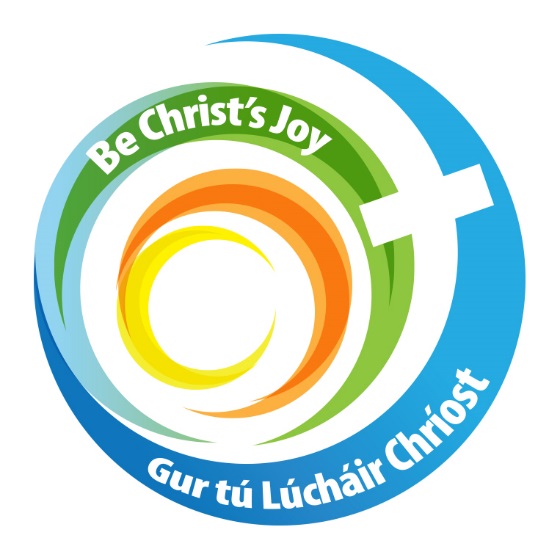 www.dioceseofkerry.ieAppendix	Liturgical CalendarAppendix	Liturgical CalendarAppendix	Liturgical CalendarAppendix	Liturgical CalendarAppendix	Liturgical CalendarDateSundayGospelThemeOctober Called and Chosen1Respecting LifeOrdinary 26th Matthew 21:28-32United in God’s Love8Ordinary 27th Matthew 21:33-43Fairness of Judgement 15Laity SundayOrdinary 28th Matthew 22:1-14The Kingdom of God is open to everyone – Universalism22World Mission SundayOrdinary 29th Matthew 22:15-21Our Christian responsibilities to God and others29Ordinary 30th Matthew 22:34-40The Commandment of LoveNovemberWe Celebrate the Saints5National Vocation Awareness WeekOrdinary 31st Matthew 23:1-12Serving with humility and sincerity12Stewardship SundayOrdinary 32nd Matthew 25:1-13Prepare for you know neither the day nor the hour 19Bible SundayOrdinary 33rd Matthew 25:14-30Trust God’s wisdom and give thanks26Our Lord Jesus Christ, King of the UniverseChrist the King- Solemnity Matthew 25:31-46Serve those in need without judgement December We Wait for Jesus’ Birth3First Sunday of AdventAdvent 1Mark 13:33-37Stay awake10Second Sunday of AdventAdvent 2Mark 1:1-8(5)John the Baptist17Gaudete Sunday Advent 3John 1:6-8, 19-28Being a witness to Jesus 24Advent 4Luke 1:26-38Mary accepting God’s plan for her31The Holy Family Of Jesus, Mary and JosephLuke 2:22-40Mary and Joseph as parents to JesusJanuaryWe Listen to God’s Word7Baptism of JesusOrdinary 1Mark 1:7-11Baptism of Jesus14Ordinary 2John 1:35-42Called to be followers of Jesus21Christian Unity 18th – 25thOrdinary 3Mark 1:14-20The call of the disciples28Ordinary 4Mark 1:21-28The authority of JesusFebruaryI’m Sorry4Ordinary 5Mark 1:29-39Jesus heals and casts out devils11Ordinary 6Mark 1:40-45Jesus cures the Leper14Ash Wednesday18First Sunday of LentLent 1Mark 1:12-15Jesus tempted by Satan25Second Sunday of LentLent 2Mark 9:2-10The Transfiguration of JesusDateSundayGospelThemeMarchLent3Third Sunday of LentLent 3John 2:13-25Jesus destroys the temple10Fourth Sunday of Lent Mother’s DayLent 4John 3:14-21God loved the world17Fifth Sunday of LentLent 5Luke 13:1-9Patient work24Palm SundayPalm SundayMark 11:1-10Jesus triumphant entry into Jerusalem31Easter SundayResurrectionJohn 20:1-9Jesus rises from the deadAprilWe Give Thanks7Divine Mercy SundayEaster 2John 20:19-3114Easter 3Luke 24:35-48Jesus has risen21Vocation SundayEaster 4John 10:11-18The Good Shepherd28Easter 5John 15:1-8I am the vine, and you are the branchesMayWe Receive the Body of Christ5Easter 6John 15:9-17Called to friendship with Jesus12The Ascension of the LordMark 16:15-20Proclaim the good news19PentecostJohn 15:26-27,16:12-15Spirit of Truth26The most Holy TrinityMatthew 28:16-20Make disciples of all the nationsJune We are the Body of Christ2Corpus ChristiMark 14:12-16,22-26This is my Body, This is my Blood